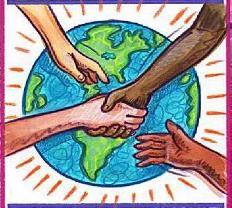 Colombia Assessment:Task-The students will play the role of journalists that have been given the task of researching the role and importance of the established foundations and philanthropic deeds of Colombian superstars Juanes and Shakira.  The “journalists” will synthesize the resources studied about Shakira and Juanes and cite specific evidence of their philanthropy to address the public in one of two ways. The “journalists” can write an editorial to educate the public about either Juanes’ or Shakira’s or both foundations and deeds, or they can write an argumentative letter to the Scandinavian committees that elect Nobel Peace Prize nominees to persuade the committee to choose Juanes or Shakira for a Nobel Peace Prize.Objectives: The students will be able to: Cite specific evidence from authentic sources including newspaper articles, videos, music lyrics and class notes.  Also encouraged to include outside resources.Synthesize ideas from said sources – pulling together evidence from at least two sources for the final product- the editorial or argumentative letter.Apply the present and past subjunctive and indicative moods in context to react the facts presented in the editorial or letter and to the deeds of these famous people in order to educate or to persuade others.Apply if clauses- first and second degree- to indicate what will happen or what would happen if….Directions:Read, analyze and discuss articles, videos, and music lyrics from Shakira and Juanes.Practice present and past subjunctive and compare them to the indicative mood- compare and contrast certainty and UWERIDOS.Practice if clauses- future, conditional, present indicative and imperfect subjunctive. Choose between the editorial and argumentative letter by researching and learning more about these two tasks.Re-read each written source and choose evidence to be cited in the written assessment.Plan for the written assessment by studying the necessary grammar, vocabulary and content needed to write.Bring articles and songs to class as well as notes from additional sources such as videos or independent research.Write in class using the sources completing the task in 80 minutes so be will prepared.Follow the rubric and the directions.\Be creative, have fun and support your argument!!!Check to be sure-1.  Create a powerful thesis or convincing argument. 					_____2. Use at least 2 sources in your editorial or letter. 					_____3.  Synthesize specific evidence from these sources to support your claim.		_____4.  Use at least 4 present and 4 past subjunctive examples in your work.			_____5.  Use at least 4 if clauses in your writing. 						_____6. Apply appropriate academic vocabulary to talk about Colombia and the foundation.	_____